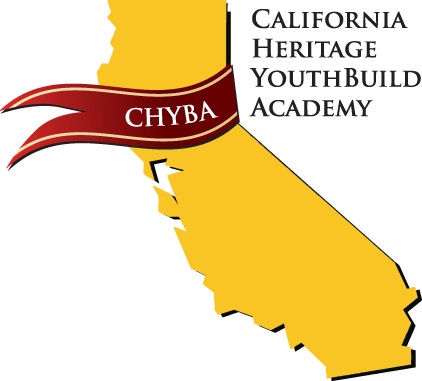 Consent and Registration Form for Rapid COVID-19 Antigen TestFirst Name: ____________________________  Last Name: _____________________________DOB: __________________     Contact Phone Number _________________________________Guardiant Name:___________________________ Guardian Number:_____________________School/Testing Site: California Heritage YouthBuild Academy 8544 Airport Rd Redding CA 96002Please carefully read the following notice and sign the authorization to test for COVID-19.I understand that the COVID-19 testing will be conducted through BinaxNOW antigen test, or other acceptable test ordered by an authorized medical provider or public health official.I understand that my ability to receive testing is limited to the availability of the test supplies.I understand that I am not creating a patient relationship with the ordering physician by participating in this testing. I understand the entity performing the test is not acting as my medical provider. Testing does not replace treatment by my medical provider. I assume complete and full responsibility to take appropriate action with regards to my test results and my medical care. I agree I will seek medical advice, care, and treatment from my medical provider or health care entity if I have questions or concerns, if I develop symptoms of COVID-19, or if my conditions worsen.I understand it is my responsibility to inform my health care provider of a positive test result, and that a copy will not be sent to my health care provider for me.I understand that my antigen test result will be available in 15-30 minutes. If the result is positive, it will need to be confirmed with a PCR test.I understand and acknowledge that a positive antigen test results in an indication that I need to self-isolate to avoid infecting others until I obtain a negative PCR test result.I have been informed of the test purpose, procedures, and potential risks and benefits. I will have the opportunity to ask questions before proceeding with a COVID-19 diagnostic test at the testing site. I understand that if I do not wish to continue with the COVID-19 diagnostics test I may not be able to participate in CHYBA activities.I understand that to ensure public health and safety and to control the spread of COVID-19, my test results may be shared without my individual authorization.I understand that my test results will be disclosed to the appropriate public health authorities as required by law.I understand that I may withdraw my consent to participate in testing at any time, and that doing so will forfeit my right to participate in CHYBA activities.AUTHORIZATION/CONSENT TO TEST FOR COVID-19I agree to undergo the COVID-19 antigen testing for the duration of the testing period/authorize my child to undergo testing___________________________________________     _____________________________Patient/Parent Legal Guardian Signature			Date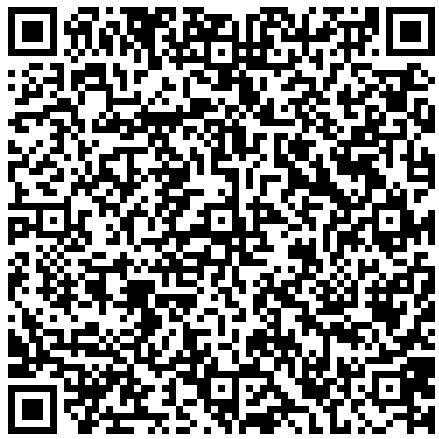 Scan QR Code to register your student and receive test results:Consent and Registration Form for Rapid COVID-19 Antigen TestTesting Facility: California Heritage YouthBuild AcademyAddress: 8544 Airport Rd. Redding CA. 96002                                         Phone: 530-378-5254Personal InformationFirst Name: ________________________ Last Name:  ________________________ MI: ____Phone Number: (____) ______-___________ Email address: ___________________________DOB: (____/_____/________)                Biological Sex: * Male  *Female * Prefer not to answerStreet Address: _______________________________________________________________City/State/Zip: ________________________________________________________________Race: Please check the box next to the one that best describes your race.American Indian/Alaskan NativeBlack/African AmericanAsianWhite/CaucasianHawaiian/Pacific IslanderOtherUnknownHispanic or Latino: Please check the box next to one of the following that best describes your ethnicity.Latino or HispanicNo Latino or HispanicUnknown or Decline to specifyAre you vaccinated? YesNoPlease return completed forms to Dannette Tona, or email at: dtona@chybacharter.com *I understand that neither I nor my family will be charged directly for services. Consent valid for the 2022/2023 school year.